Not: Bu çalışma programı örnek olup, çalışma saatlerini kendinize göre güncellemelisiniz.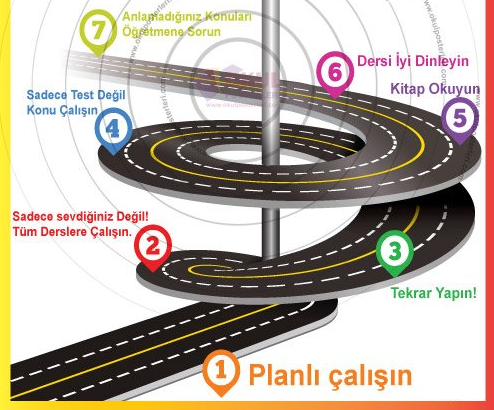 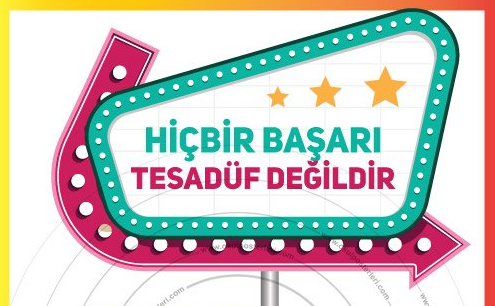 9. SINIF ÖRNEK DERS ÇALIŞMA PROGRAMI          9. SINIF ÖRNEK DERS ÇALIŞMA PROGRAMI          9. SINIF ÖRNEK DERS ÇALIŞMA PROGRAMI          9. SINIF ÖRNEK DERS ÇALIŞMA PROGRAMI          9. SINIF ÖRNEK DERS ÇALIŞMA PROGRAMI          9. SINIF ÖRNEK DERS ÇALIŞMA PROGRAMI          9. SINIF ÖRNEK DERS ÇALIŞMA PROGRAMI          9. SINIF ÖRNEK DERS ÇALIŞMA PROGRAMI          9. SINIF ÖRNEK DERS ÇALIŞMA PROGRAMI          SaatÇalışma SaatlerinPazartesiSalıÇarşambaPerşembeCumaCumartesiPazar16.00-17.30DinlenmeDinlenmeDinlenmeDinlenmeDinlenmeDinlenme17.30-18.00Günün TekrarıGünün TekrarıGünün TekrarıGünün TekrarıGünün TekrarıHaftalık Tekrar18.00-19.00Yemek DinlenmeYemek DinlenmeYemek DinlenmeYemek DinlenmeYemek DinlenmeYemek Dinlenme19.00-19.30Paragraf (20)Paragraf (20)Paragraf (20)Paragraf (20)Paragraf (20)Paragraf (20)19.30-19.40DinlenmeDinlenmeDinlenmeDinlenmeDinlenmeDinlenme19.40-20.20FizikTarihKimyaFizikMatematikMatematik20.20-20.30DinlenmeDinlenmeDinlenmeDinlenmeDinlenmeDinlenme20.30-21.10Din K.MatematikMatematikCoğrafyaKimyaTarih21.10-21.20DinlenmeDinlenmeDinlenmeDinlenmeDinlenmeDinlenme21.20-22.00MatematikBiyolojiYabancı DilMatematikBiyolojiEdebiyat22.00-22.30DinlenmeDinlenmeDinlenmeDinlenmeDinlenmeDinlenme22.30-23.00Kitap OkumaKitap OkumaKitap OkumaKitap OkumaKitap OkumaKitap OkumaKitap Okuma23.00Uyuma SaatiUyuma SaatiUyuma SaatiUyuma SaatiUyuma SaatiUyuma SaatiUyumaSaati